POJASNILA RAZPISNE DOKUMENTACIJE za oddajo javnega naročila JN004700/2021-B01 - A-123/21, datum objave: 12.07.2021Datum prejema: 27.07.2021   12:35Vprašanje:Prosimo za več podatkov za spodnji postavki oz. objavo fotografije za kakšno ograjo in obeležje gre


1.22 Prestavitev ograje m1 115,00 0,00

0
1.23 Prestavitev spominskega obeležja kos 1,00 0,00 ,

0Odgovor:1.22 Prestavitev ograje m1 115,00 0,00Gre za slednje prestavitve ograj:prestavitev žive meje L=26 m, med profiloma 128 in 129;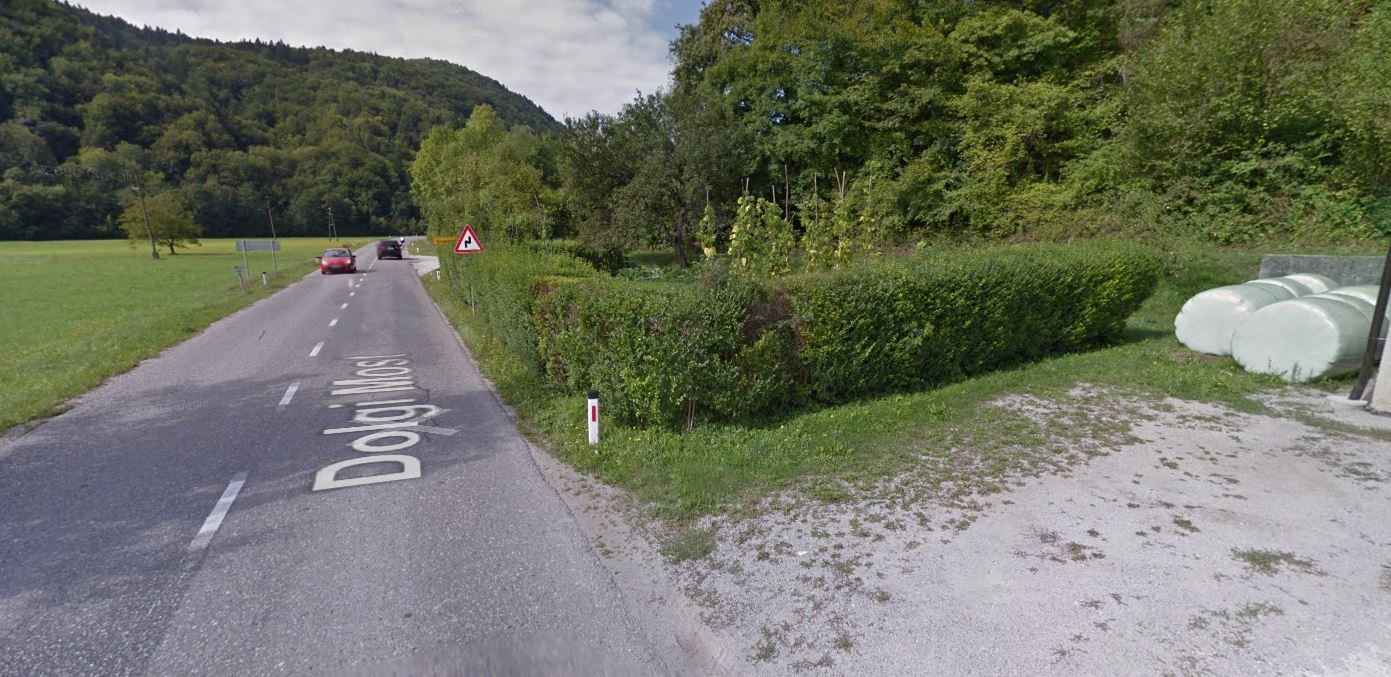 prestavitev cipres L=28 m, med profiloma 131 in 132;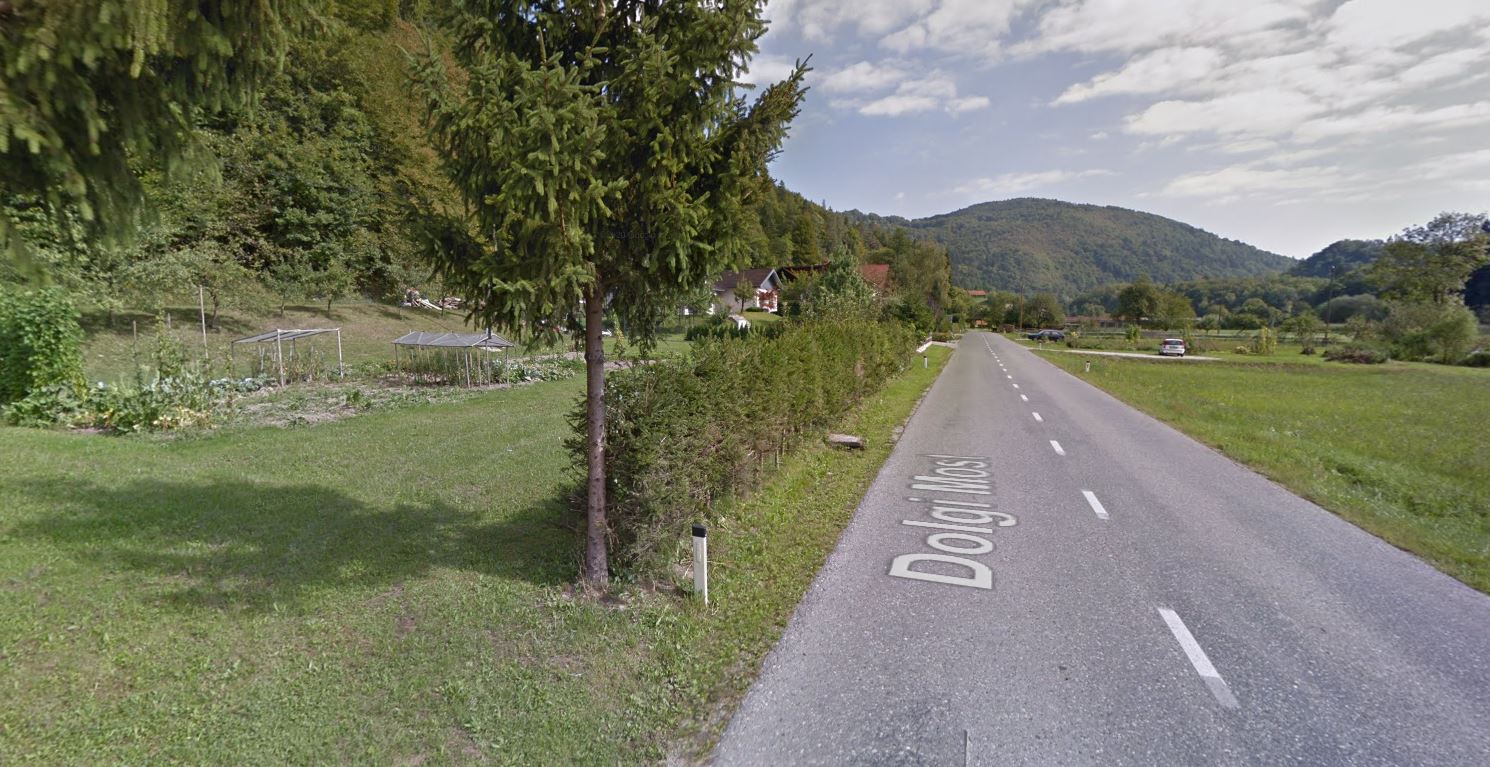 prestavitev lesene ograje na betonskem temelju L=35 m, med profili 176 in 178;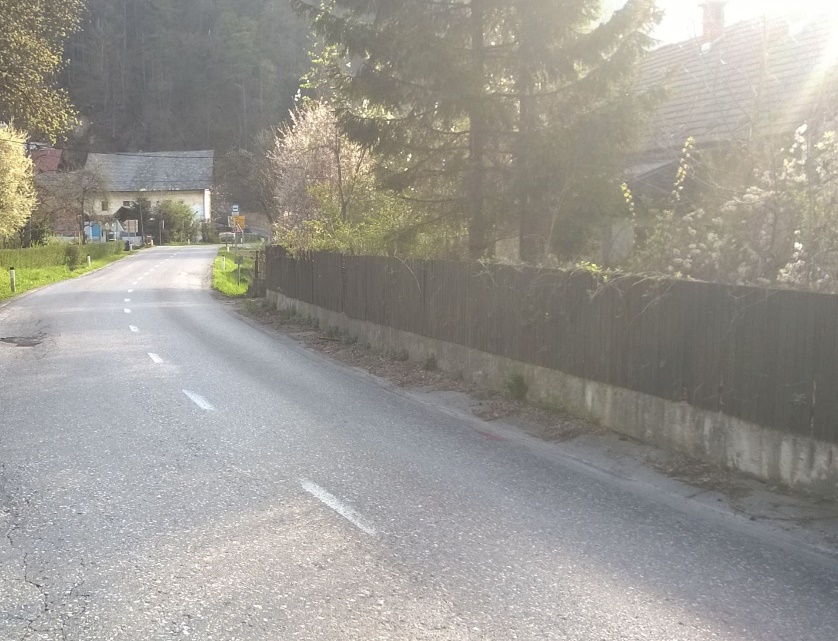 prestavitev žive meje L=26 m, med profiloma 179 in 180;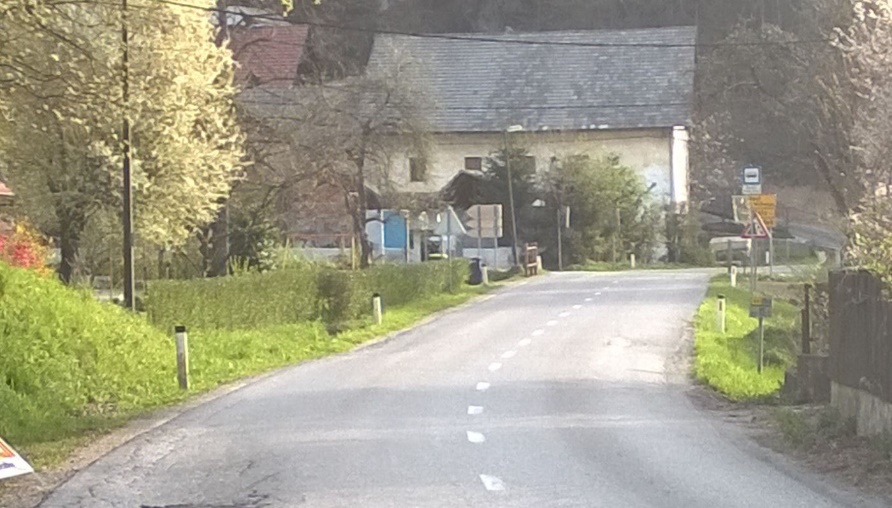 1.23 Prestavitev spominskega obeležja kos 1,00 0,00 Številka:43001-279/2021-09oznaka naročila:A-123/21 G   Datum:27.07.2021MFERAC:2431-21-000953/0Gradbena dela za rekonstrukcijo ceste Polhov Gradec – Dobrova 3. in 4. faza